THÔNG TIN TRỌNG TÀI VIÊNNGUYÊN THỊ DUYÊNNGUYÊN THỊ DUYÊN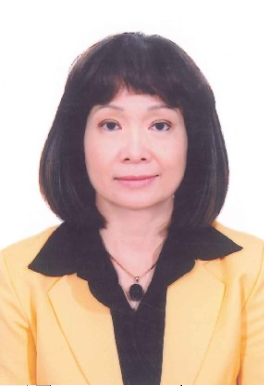 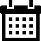 Năm sinh: 1959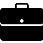 Nghề nghiệp: Chủ tịch Hiệp hội Tư vấn Xây dựng Việt nam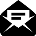 Email: duyenbdm@gmail.com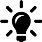 Lĩnh vực hoạt động: Quản lý các lĩnh vực Xây dựng; Quản lý doanh nghiệp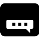 Ngôn ngữ: Tiếng AnhHọc vấnHọc vấnCử nhân Kiến trúc, Trường Đại học Kiến trúc Hà nộiThạc sĩ Quản trị kinh doanh (MBA), Trường Đại học Griggs, Hoa KỳKinh nghiệmKinh nghiệm1982 - 1995Nhân viên phòng Kỹ thuật; Trưởng phòng Kỹ thuật, Công ty Xây dựng số 1, Tổng Công ty Xây dựng Hà nội1995 - 2002Phó Tổng Giám đốc, Tổng Công ty Xây dựng Hà nội2002 - 2010Giám đốc, Ban Quản lý Đầu tư Xây dựng Nhà Quốc hội và Hội trường Ba đình (mới) – Bộ Xây dựng.   2010 - 2012Vụ trưởng, Phó Trưởng Ban Đổi mới và Phát triển doanh nghiệp Bộ Xây dựng, Chuyên viên Cao cấp bậc 52012 - 2016Chủ tịch Hội đồng thành viên, Tổng Công ty Tư vấn Xây dựng Việt nam- Bộ Xây dựng2016 - nayChủ tịch, Hiệp hội Tư vấn Xây dựng Việt namChức vụChức vụTrọng tài viên trong Danh sách Trọng tài viên của Trung tâm Trọng tài quốc tế Việt Nam (VIAC)Công trình khoa họcCông trình khoa họcChủ nhiệm nhiệm vụ Khoa học Công nghệ cấp Bộ: Nghiên cứu đề xuất ứng dụng các điều khoản mẫu hợp đồng FIDIC cho công tác quản lý hợp đồng tại Việt Nam2002Một số vấn đề về tư pháp và các mô hình tư pháp phương tây, Tạp chí Nghiên cứu lập pháp, Số10/2002